   Who Am I?       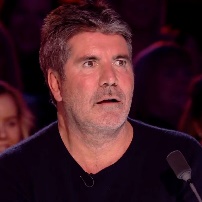 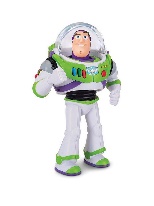 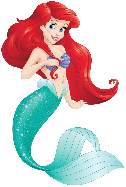 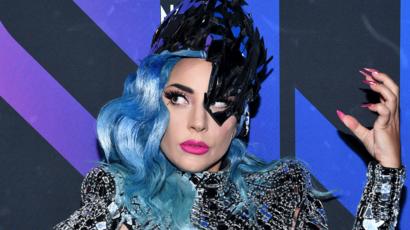 Why not print or write the names below on some paper, cut them out and fold them up so that no one can see. One person takes a piece of paper. All other people playing the game (it can be one other person, or more) must ask questions to figure out who it is. Only Yes/No responses are allowed!Some questions to help narrow it down might be:Are you female? Are you male?Are you a human? Are you an animal? Are you a magical creature?Have you been in a movie in the last year? A book? A music video? A TV programme?Are you the good character/hero?Do you sing well?Do you make people laugh? Are other characters afraid of you?Are you a character in a book/nursery rhyme?If you like you can use these ideas/some of these ideas and add your own:Minnie MouseAriel the Little MermaidSimon CowellMaleficentBillie EilishJoe WicksBuzz LightyearKatie TaylorHumpty DumptyLady GagaOlaf (Frozen)Hermione GrangerTinkerbellMichael D HigginsScooby DooJoe CanningWillie WonkaLeo VaradkarPeppa PigSanta Claus